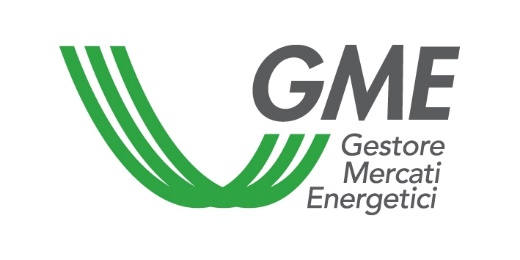 Allegato 1Modello di domanda di ammissione alla PARDomanda di ammissione alla PAR, di cui all’articolo 11, comma 11.1, lettera a), del Regolamento della Piattaforma di assegnazione della capacità di rigassificazioneIl/la sottoscritto/a …………………………………………………………………..…………..……..…,(nome e cognome)nato/a a ……………………………….…….., il ……………………….……………………………….,residente in ……………………………..(prov. ….) ………………………………………………….…;(indirizzo)C.F/Nr. di passaporto(*).…………………………………….……, P.I. ……….…………….…….…..., numero telefonico …………………….……, numero di telefacsimile…………………...……., indirizzo e-mail ………………….…………..………………………………………………….............ovveroLa società /altro ………………………………………………………………………..……..…,(denominazione o ragione sociale)con sede legale in……………………….., (prov. …),………………………………………….,(indirizzo)C.F. …………………………………….……, P.I. …………………………………….…….…...,numero telefonico …………………………, numero di telefacsimile ………..……………….,indirizzo e-mail ……………………………………………………………..…….………………..,in persona di………………….., in qualità di…………………………….…………….……………...,            (legale rappresentante o soggetto munito dei necessari poteri)CONSIDERATO CHEl’organizzazione e le modalità di gestione della PAR sono definite nel Regolamento  della piattaforma di assegnazione della capacità di rigassificazione (nel seguito: Regolamento) approvato dall’Autorità di Regolazione per Energia, Reti e Ambiente con deliberazione 111/2018/R/gas, come successivamente modificato ed integrato;le Disposizioni tecniche di funzionamento di cui all'articolo 4 del Regolamento sono pubblicate sul sito internet del GME ed entrano in vigore dalla data di pubblicazione;Tutto ciò considerato,il/la sottoscritto/a ………………………………………………………………………..……..…,ovverola società/altro ……………………………………………………………………………………..…,in persona di ………………………….……… in qualità di …………………………………..……,(legale rappresentante o soggetto munito dei necessari poteri)CHIEDEai sensi dell’articolo 11 del Regolamento, l’ammissione alla PAR, mediante la procedura di cui all’articolo 13 del Regolamento.A tal fine, allega la documentazione di cui all'articolo 12 del Regolamento, che costituisce parte integrante della presente domanda, nonché copia sottoscritta del Contratto di adesione alla PAR di cui all’articolo 11, comma 11.1, lettera b), del Regolamento, secondo il modello allegato al medesimo.Il/la sottoscritto/a ………………………………………………………………………..……..…,ovveroLa società/altro …………………………………………………………………………………..…,in persona di ………………………….………in qualità di…………………………………..……,(legale rappresentante o soggetto munito dei necessari poteri)DICHIARAdi obbligarsi all’osservanza delle norme di cui al Regolamento e alle Disposizioni tecniche di funzionamento, che dichiara di conoscere e di accettare senza alcuna condizione o riserva;di essere dotato di adeguata professionalità e competenza nell'utilizzo di sistemi telematici e dei sistemi di sicurezza ad essi relativi, ovvero di disporre di dipendenti o di ausiliari dotati di tale professionalità e competenza;che il soggetto cui fare riferimento per eventuali comunicazioni è:il/la signor/signora ..……………………….………………………… C.F./Nr di passaporto(*) ……………………….…………..; data di nascita ………………………………………………; nazionalità (**)……………………………………………….;numero telefonico…………………………………………..;numero telefacsimile (eventuale)…………………………; indirizzo e-mail……………………………………………….;che il/i soggetto/i deputato/i ad accedere al sistema informatico del GME per conto del Richiedente è/sono:il/la signor/a …………………………………………………………….. C.F/Nr di passaporto(*) ……………………………………….; data di nascita ………………………………………………….;nazionalità (**)…………………………………………………..;numero telefonico ……………………………………………..; numero di cellulare…………………………………………….; indirizzo e-mail ………………………………………………;ruolo:          user                    viewer ai sensi del Regolamento UE 679/2016, e successive modificazioni ed integrazioni, i dati personali indicati nella presente domanda di ammissione saranno trattati,  per l’esecuzione degli obblighi derivanti dalla stessa e per l’esecuzione degli obblighi derivanti dal Regolamento, mediante supporto informatico, in modo da garantire la riservatezza e la sicurezza dei dati medesimi, secondo quanto indicato nell’informativa resa ai sensi degli articoli 13 e 14 del predetto Regolamento UE 679/2016 e pubblicata sul sito internet del GME nella pagina http://www.mercatoelettrico.org/It/GME/Info/Privacy.aspx. Il richiedente prende atto della predetta informativa e presta il proprio consenso al trattamento e comunicazione a terzi dei dati personali con le modalità e per le finalità indicate nell’informativa stessa nel rispetto della normativa vigente.(*) Il numero di passaporto può essere indicato in alternativa al codice fiscale solo per i cittadini stranieri non residenti in Italia che non dispongono del codice fiscale.(**) Campo obbligatorio per i soli soggetti per i quali è stato indicato il numero di passaporto. Luogo, data…………………………………………...Firma……………………………………………………..